AKTUALITY:Ve dnech 22. až 26.10. tohoto roku jsme se úspěšně zúčastnili v pozici vystavovatele 13. ročníku vodohospodářské konference v Cavtatu v Chorvatské republice, kdy za spolupráce Ministerstva průmyslu a obchodu a Sdružení oboru vodovodu a kanalizací zde mohly firmy z České republiky oficiálně prezentovat a navázat nové obchodní kontakty. Tato konference se týkala problematiky zásobování vodou a čištění odpadních vod. Níže je k nahlédnutí foto českého stánku.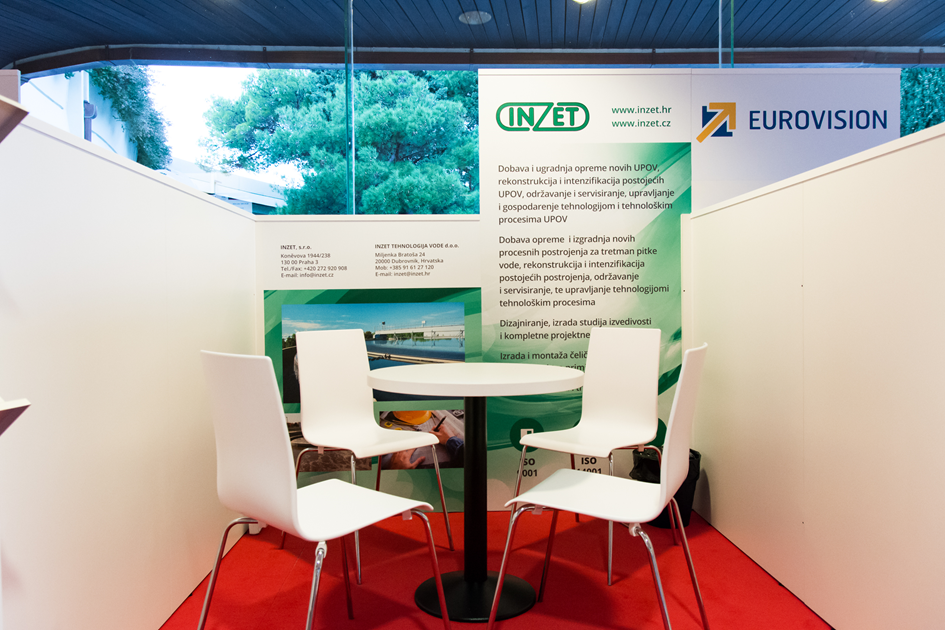 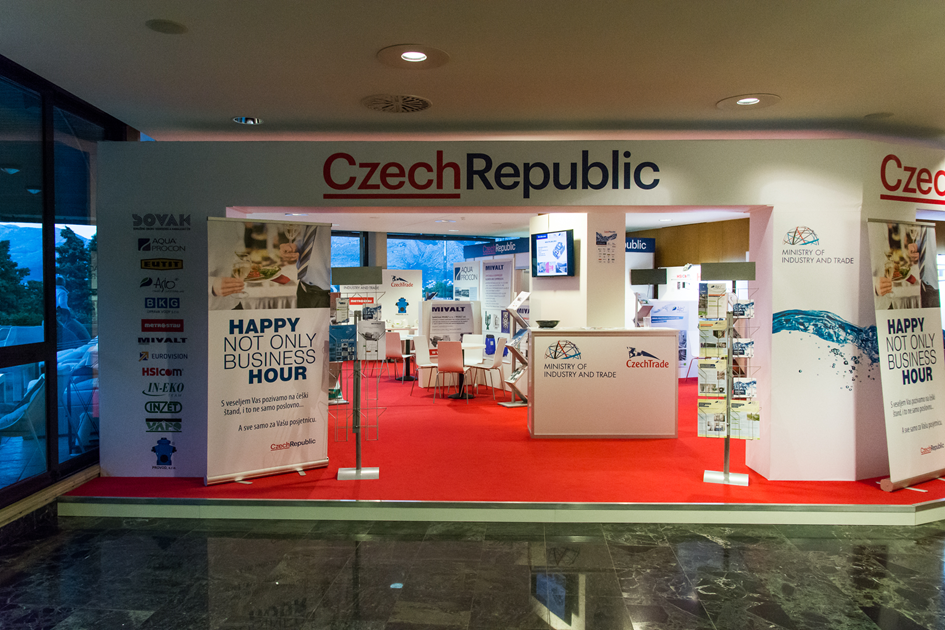 